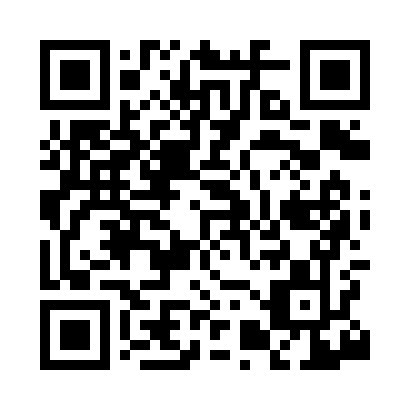 Prayer times for Cow Creek, California, USAWed 1 May 2024 - Fri 31 May 2024High Latitude Method: Angle Based RulePrayer Calculation Method: Islamic Society of North AmericaAsar Calculation Method: ShafiPrayer times provided by https://www.salahtimes.comDateDayFajrSunriseDhuhrAsrMaghribIsha1Wed4:416:0312:574:457:529:132Thu4:406:0112:574:467:539:153Fri4:396:0012:574:467:549:164Sat4:375:5912:574:467:559:175Sun4:365:5812:574:467:569:186Mon4:345:5712:574:467:579:197Tue4:335:5612:564:477:579:218Wed4:325:5512:564:477:589:229Thu4:305:5412:564:477:599:2310Fri4:295:5312:564:478:009:2411Sat4:285:5212:564:478:019:2612Sun4:265:5112:564:488:029:2713Mon4:255:5012:564:488:039:2814Tue4:245:4912:564:488:049:2915Wed4:235:4812:564:488:059:3116Thu4:225:4812:564:498:069:3217Fri4:215:4712:564:498:069:3318Sat4:195:4612:564:498:079:3419Sun4:185:4512:574:498:089:3520Mon4:175:4512:574:498:099:3621Tue4:165:4412:574:508:109:3822Wed4:155:4312:574:508:119:3923Thu4:145:4312:574:508:119:4024Fri4:145:4212:574:508:129:4125Sat4:135:4112:574:508:139:4226Sun4:125:4112:574:518:149:4327Mon4:115:4012:574:518:149:4428Tue4:105:4012:574:518:159:4529Wed4:095:3912:584:518:169:4630Thu4:095:3912:584:528:179:4731Fri4:085:3912:584:528:179:48